THE MESSENGER SEPTEMBER 2021GILEAD LUTHERAN CHURCHPO BOX 26 CROPSEYVILLE, NY 12052CHURCH PHONE: 279-9270gileadlutheran.org gilead2@verizon.netService time 9:30 AMA WORD FROM PASTOR JEFF SILVERNAILSeptember 2021 - Pastor Jeff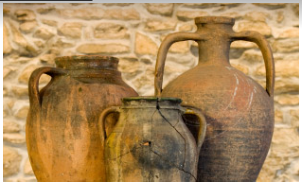 But we have this treasure in clay jars, sothat it may be made clear that thisextraordinary power belongs to God anddoes not come from us. We are afflicted in every way, but not crushed; perplexed, but not driven to despair; persecuted, but not forsaken; struck down, but notdestroyed; always carrying in the body the death of Jesus, so that the life of Jesus may also be made visible in our bodies. 2 Corinthians 4:7-10If nothing else, this pandemic has been teaching us humility. Wasn’t it just a couple of months ago that we thought we had turned the corner and this virus was on the ropes? Now we are into the “déjà vu all over again” part of this pandemic as the Delta variant is causing rising numbers and the rising numbers are causing us to reconsider our safety measures in public spaces including church.I want to commend all of you and the leadership of this congregation, for we got through the last couple of spikes and managed to keep our ministries and worship services active and safe and we will do it again. But this pandemic reminds us that even our best efforts have their limits.Nevertheless, there is extraordinary power available to us, the power that comes from God. This passage above was one of my ordination readings. I chose it to remind myself and those who gathered that God chose us, broken and breakable though we are, to be the vessels to share and bear his extraordinary love and grace to the world.Through all of our trials and tribulations now and in the future, I invite you to remember the treasure and the power that is within you – the power that can never be taken away from you – the power won by Jesus on the cross.That being said, we still are invited to work with God and that includes caring for the bodies God has given us and caring for all of our neighbors especially the mostvulnerable among us. To that end if you haven’t yet received your COVID vaccineplease do so. The more of us who are vaccinated the less likely Delta and other variants will spread and mutate among us. If not for yourself, do it for your neighbor. And as recommendations and mandates change for public gatherings, please follow them. A few simple acts of kindness and love can go a long way in loving our neighbor to allow them to see and experience the extraordinary power of God.Blessings in Christ, Pastor JeffGILEAD’S VISION STATEMENTWe ring out a joyous message of welcome and togetherness to neighbors near and far through the Spirit of Christ!VALUES FOR GILEAD LUTHERAN CHURCHPRAISING GOD through Traditional and Contemporary music and Lutheran liturgy.GROWING IN FAITH through Fellowship, Study, Prayer and Service.	STAYING CONNECTED with each other and reaching out to others in the community.LISTENING for the Spirit’s guidance in all we do.AFFIRMING each person as worthy of love and respect.Please keep our homebound and those that can’t be with us in your prayers:Bill Beck, John Grassman, Mike Boomhower, Matthew Raymond, Tom Spade, Kelly Nutter, Bob Guerin, June Boomhower, Rick Brown, Peter Valdeon, Liam, Joe Carista, Allen Sheffer, Audrey Hayner and Gretchen Ryan.          CONGREGATIONAL MEETING FOLOWING THE 9:30AM SERVICE ON AUGUST 29TH. Please plan to attend.                                   SUMMER SERVICE TIME 9:30AM. We are back inside the building at 10:30am beginning on September 12th. As we look ahead to returning to indoor services we recommend mask wearing and social distancing. There will be soloists to sing during the service, but you’re welcome to sing with a mask on. Thank you                                     SEPTEMBER BIRTHDAYS   April Semon		2				Braden Roberts      20   Jamie Danner		3				Kevin Hayner        21   John Erikson       	14			          Jeffrey Taylor        28   Beryl Krogh		6				John Kreiger	28   Andrea Keefer		10				Joan Stry	          28                                SEPTEMBER ANNIVERSARIESKarl and Kathy Raymond		September 7                    Michael and Nicole Shanahan	          September 27"In memory of my husband, Joseph (Lew) Bode on what would have been our 56th wedding anniversary, 9/11/1965.  What wonderful memories he left and now is in God's care. Our hearts hold him."                                                  SEPTEMBER CHURCH CALENDAR            15th Sunday after Pentecost, Sept 5th            17th Sunday after Pentecost, Sept 19th                                           Holy Communion			             Holy Communion           1st Reading: Isaiah 35:4-7a 	                         1st Reading: Jeremiah 11:18-20           Psalm: 146               	                                     Psalm: 54           2nd Reading: James 2:1-10, 14-17                    2nd Reading: James 3:11 4:3, 7-8a          Gospel: Mark 7:24-37	                                     Gospel: Mark 9:30-37          16th Sunday after Pentecost, Sept 12th            18th Sunday after Pentecost, Sept 26th                                           Holy Communion				  Holy Communion          1st Reading: Isaiah 50:4-9a                                 1st Reading: Numbers 11:4-6, 10-16, 24-29          Psalm: 116:1-9  		                          Psalm: 19:7-14          2nd Reading: James 3:1-12	                          2nd Reading: James 5:13-20         Gospel: Mark 8:27-38                                         Gospel: Mark 9:38-50              EVENTS CALENDAR                                  August 29th Congregational Meeting                                  September 2nd Multi Committee Meeting 7pm                                  September 8th Worship and Music 5:30pm                                   September 11th Chicken BBQ 4-6pm                                  September 14th Council Meeting 6:30pm                                  September 25th Wedding                                  September 30th Body and Soul Pantry 3-5pmWORSHIP LEADERS                                  READERSSeptember 5th Pastor Jeff Silvernail                 Andrea Keefer September 12th Deacon Jim Netzer                  Leonard FlathSeptember 19th Pastor Dan Hahn                      Melanie HickeySeptember 26th Deacon Jim Netzer                   Eleanor Bode                                      DIRECTORY UPDATEDEADLINE SEPTEMBER 3RD We are working on updating our church directory. Please send us your current contact information if you would like to be included in the directory. If you know someone that would like their information in the directory please pass this message along. We would like to include name, address, phone number and email address. You can leave a message at the church 518-279-9270, email akeefer.gilead@gmail.com or mail us your information to PO BOX 26 Cropseyville, NY 12052                                  COMMUNITY MINISTRYI would like to thank all who helped with the food pantry over the summer by contributing food and helping pack up and serve the patrons. I thought you might be interested in how many hours go into providing this service. Last month, there was a total of 52 hours in order to provide what we do at the food pantry. Jobs such as ordering food from the food bank, picking it up, shopping for items not available at the bank, packing the bags and providing them to the patrons from 3-5pm. If anyone is interested in helping pack bags and/or helping on pantry day, please contact me. Thanks again for your continued support. Lisa Kreiger                                           BIBLE STUDYIt's back to school time. And even if you graduated more years ago than you might care to admit, always remember education is always a life-long process. With that in mind, you are cordially invited to join Deacon Jim and others for Bible Study, right after worship on those Sundays that he leads worship at Gilead. We simply look ahead at the following Sunday's readings and unpack them and discuss them and share each other's insights about them and we'd like to hear your insights too, no theological degree needed, just a love of Holy Scripture and wanting to understand it a little bit better. Don't worry, we are usually done in an hour or so because we get hungry too! In fact there is no commitment and since the readings change from week to week, you don't have to play catch up if you miss a session, so just come when you can. We'd love to have you join us, so please do!                                     BOTTLE AND CAN RECYCLINGA decision was made to keep the bottles and cans at Gilead for recycling rather than send the on to someone else. The money we collect will be used to purchase items for Thanksgiving baskets for our pantry folks. The Shanhan’s will be collecting them and taking them where they can get 6 cents a piece for them. We are asking you to help us bottle up this project and to bringyour cans to church each week and your bottles too.                                    VIDEO OF WORSHIP SERVICESWe are still looking for people to help video our weekly services. It is not adifficult thing to do once someone show you how to do it. Some people like to usetheir phone and some like to use the computer we have for this purpose. Pleasespeak to Andrea Keefer at akeefer.gilead@gmail.com, if you could us out.                                             CHICKEN BBQOur annual chicken BBQ will be held on Saturday, September 11th. We will serve from 4-6pm. Dinners will be take out only. Reservations are preferred. Dinner will consist of half a chicken, baked potato, corn on the cob, coleslaw, roll and dessert. Dessert will be brownies and cookies. Cost is $12. Please call Jen Blair, 518-248-1295 for reservations. We are looking for donations of cookies and brownies, please call Tanis Kreiger at 518-279-3996, if you can help with this.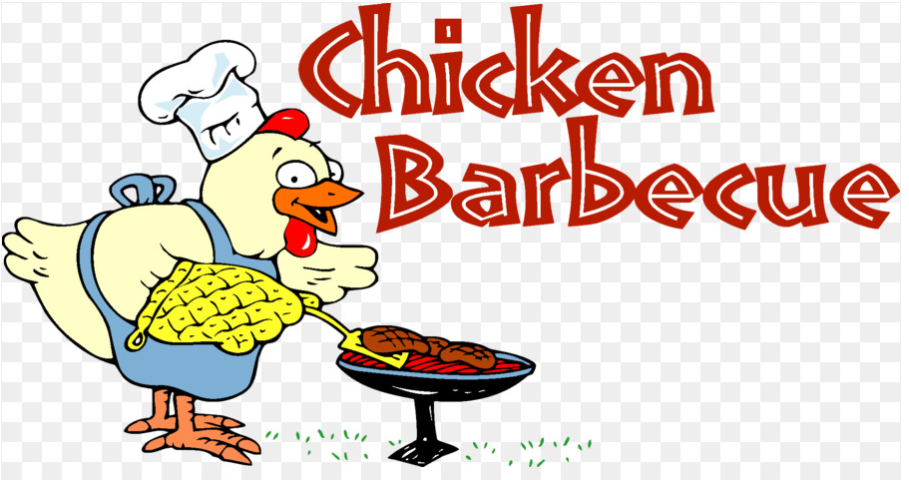                                                      DEFENSIVE DRIVING                                                        HELP WANTEDWe are looking for one to two people who would be interested in teaching the Defensive Driving course. The course is set up in three separate sections. If you decide you would like to help, you would be responsible to teach one section.There is no pay for this, any money collected for the course either go to NTSI or to Gilead. If you have any questions or are interested in this, please contact Michele Krill at 518-225-0462. We can provide you with the material you need to teach the course. Michele and John will also be available if you need help.GILEAD LUTHERAN CHURCHPO BOX 26CROPSEYVILLE, NY 12052READ ME, SEE WHAT’S NEW!!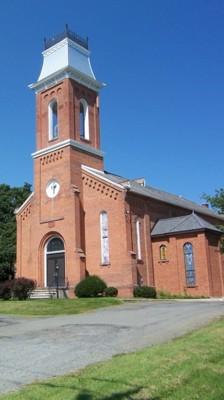 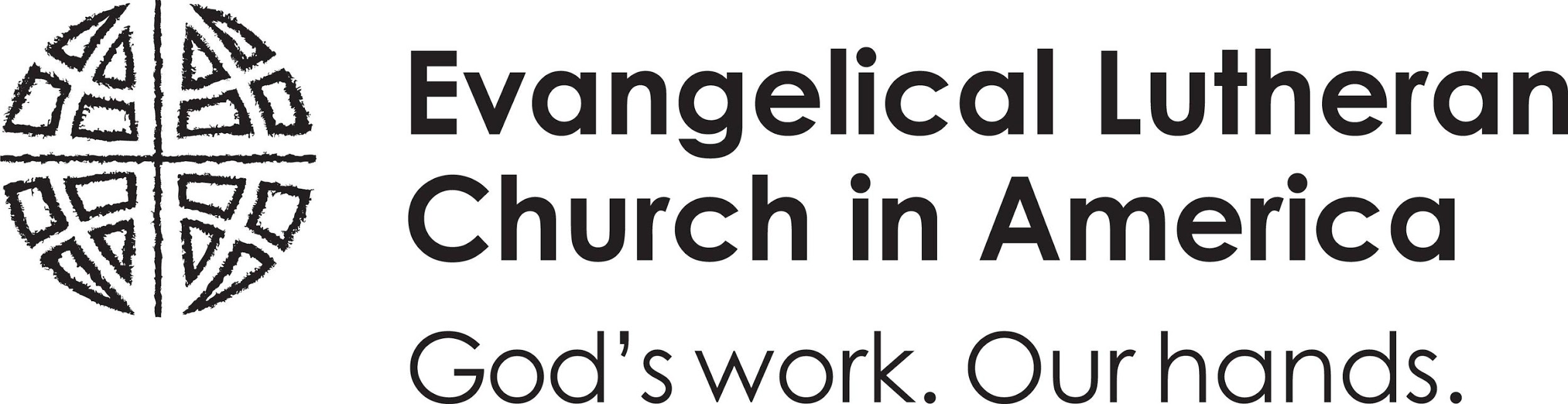         Gilead Lutheran Church                       Brunswick, New York                        Founded 1742